B.C. Interior Jazz Festival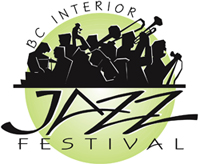 Director’s Nomination of Outstanding PerformersGroup _____________________________________	Director(s) _________________________________	In order to assist our adjudicators in identifying outstanding soloists, please provide names of any outstanding students in this group:_____________________________________________	____________				(print name)				  	 (inst./part)_____________________________________________	____________				(print name)				  	 (inst./part)_____________________________________________	____________				(print name)				  	 (inst./part)_____________________________________________	____________			(print name)				  	 (inst./part)This sheet is to be included in the registration package for each group.2 copies required per group